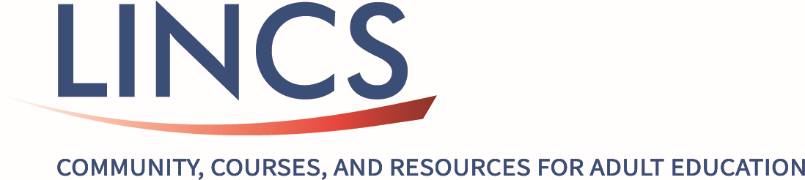 ESL Pro Digital Literacy Study Circle 
Assignment #1: ReflectionIn your own when do you need to fill out forms? Before the first study circle session, use this chart to reflect on how you use digital tools in your daily life. Bring this assignment to our first study circle session, and be prepared to share your thoughts.Indicate whether or not you complete in-person or online forms in each other categories in the chart. How often do you think adult English learners encounter the need to engage with digital tools and resources? What might be our responsibility related to digital literacy as English language instructors?Type of FormIn-Person FormsOnline FormsFor school, either for yourself or for children Related to your workRelated to purchases or other consumer issuesIn medical contexts and for medical purposesOther 